	The Commonwealth of Massachusetts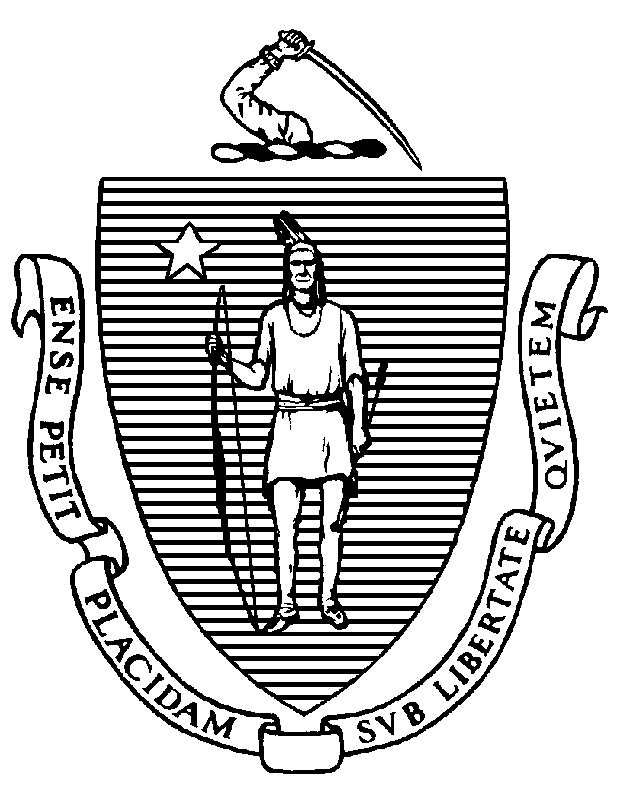 Executive Office of Health and Human ServicesDepartment of Public Health250 Washington Street, Boston, MA 02108-4619MAURA T. HEALEYGovernorKIMBERLEY DRISCOLLLieutenant GovernorMARY A BECKMANActing SecretaryMARGRET R. COOKECommissionerTel: 617-624-6000www.mass.gov/dphFebruary 6, 2023Mr. Stephen Totino Executive Director of Finance Notre Dame Health Care555-559 Plantation StreetWorcester, MA 01605 Dear Mr. Totino:I am writing regarding your request for an extension on DoN Project# NDHCV 20080409-CL. You anticipated starting construction in early 2023, however your contractor is terminating their business in April 2023, thereby causing a delay in your construction timeline. Based on this delay, the Determination of Need Program is granting an extension through June 30, 2025.We request that you send an email to: DPH.DON@MassMail.State.MA.US  when you have met the following milestones:When you have selected your new contractor.When you commence with construction.Provide a construction update the first week of July 2024.I can be reached at (508) 951-4981 if you have any questions. Sincerely,[signature on file]Dennis RenaudDirector, Determination of Need Program Massachusetts Department of Public Health